Во исполнение постановлений Исполнительного комитета ФНПР
от 31 мая 2017 г. «Об итогах первомайской акции профсоюзов в 2017 году и подготовке к акции профсоюзов 7 октября 2017 года в рамках Всемирного дня действий «За достойный труд!», от 6 сентября 2017 г., Исполнительного комитета Общероссийского Профсоюза образования президиум республиканского комитета Профсоюза работников народного образования и науки  РФ п о с т а н о в л я е т:Принять к руководству и исполнению постановленияИсполнительного комитета ФНПР от 31 мая 2017 г. «Об итогах первомайской акции профсоюзов в 2017 году и подготовке к акции профсоюзов 7 октября 2017 года в рамках Всемирного дня действий «За достойный труд!»и от 6 сентября 2017 г.На основании решения Комитета солидарных действий  Профобъединения  Республики Марий Эл принять участие в подготовке и проведении  заседания республиканской трехсторонней комиссии профсоюзов «За достойный труд!»Республиканскому комитету профсоюза совместно с социальными партнерами подготовить  материалы и провести  3 октября 2017 года заседание трёхсторонней отраслевой комиссии по регулированию социально-трудовых отношений  с приглашением  руководителей органов управления в сфере образования муниципальных образований, председателей территориальных организаций профсоюза, объединений работодателей муниципальных образовательных организаций.На заседании комиссии рассмотреть вопросы, связанные с социальными аспектами проекта консолидированного бюджета на 2018 год; ходом реализации майских (2012 г.) указов Президента РФ в части заработной платы работников отрасли и её индексации; распространением положений  регионального отраслевого соглашения  о размере минимальной заработной платы  в республике на работников бюджетной сферы; ходом проведения специальной оценки условий труда и др.Рекомендовать:Председателям районных, городских, первичных профсоюзных организаций:- провести  заседания  коллегиальных органов, утвердить графики проведения профсоюзных собраний с единой повесткой  дня, определить дополнительные мероприятия территориальных комитетов по участию во Всемирном Дне действий «За достойный труд!»; - организовать и провести необходимую разъяснительную работу в первичных профсоюзных организациях, структурных подразделениях вузов о главном требовании профсоюзов –  достойном труде, ключевыми элементами которого являются обеспечение полной занятости населения, достойная заработная плата, стипендия и надежные социальные гарантии;- организовать работу по обеспечению максимального участия членов профсоюза, особенно молодежи, в мероприятиях;- в целях информирования членов профсоюза первичных профсоюзных организаций о состоянии реализации  трудовых прав работников и подготовки предложений для выдвижения требований  провести со 2 по 7 октября 2017 года  республиканское профсоюзное собрание с единой повесткой дня «За достойный труд!». На собрании подвести итоги тарификации на примере своего коллектива; проанализировать  ход выполнения поручений президента страны В.В. Путина по вопросам заработной платы; 6.2. Обобщить  и направить в республиканский  комитет профсоюза информацию по итогам республиканского собрания в образовательных организациях в срок до 10 октября  2017 года.7. Президиуму республиканского комитета Профсоюза подготовить информацию о проведении мероприятий на сайт республиканской организации Профсоюза, в газету «ПУТь».           8. Контроль за выполнением настоящего постановления возложить на Летову Н.И., заведующего организационно-экономическим отделом.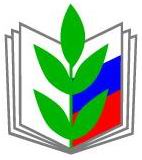 ПРОФСОЮЗ РАБОТНИКОВ НАРОДНОГО ОБРАЗОВАНИЯ И НАУКИ РОССИЙСКОЙ ФЕДЕРАЦИИМАРИЙСКАЯ РЕСПУБЛИКАНСКАЯ ОРГАНИЗАЦИЯ ПРОФСОЮЗАПРЕЗИДИУМ________________________ПОСТАНОВЛЕНИЕ___________________«14» сентября 2017 года         г. Йошкар-Ола                             4-1Об участии профсоюзных организаций во Всероссийской акции «За достойный труд!»ПредседательЛ.В. Пуртова